Bestelformulier Terra Green Combination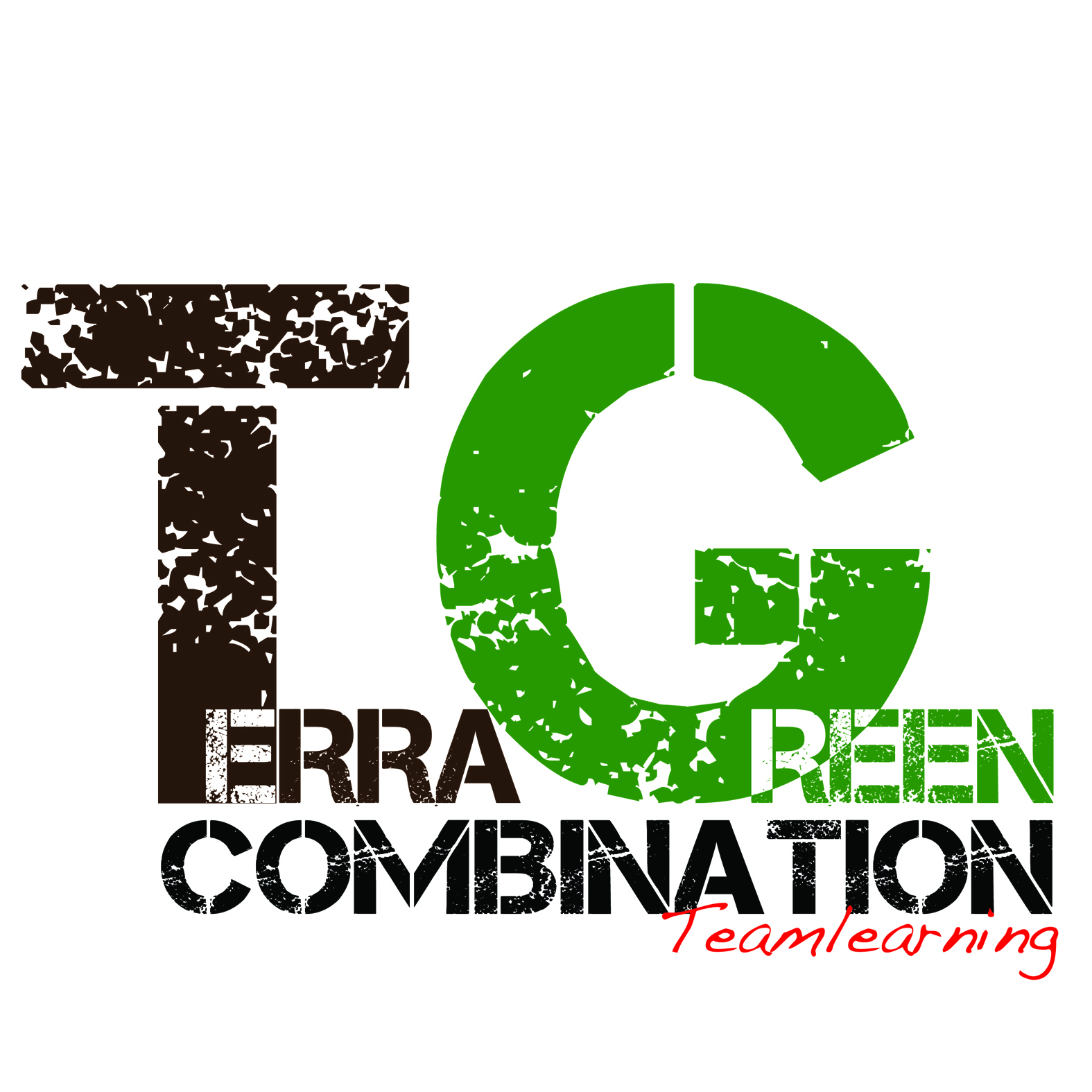 Naam projectleider:Naam project: Projectnummer:Leverancier : Adres + Tel: Bestel-    Aantal                      Omschrijving                     	Stukprijs  	 Totaalprijsdatum                                                                                                                   Totaal:Vergeet niet een kopie van je offerte in de map van facturen te doen bij de financieel beheer !Laat op de factuur van het bedrijf het projectnummer vermelden. Geef dit aan bij je afhaal bedrijf.